Gendergerechtes Schreiben – Merkblatt    										           www.die-satzkiste.deFragt euch bei jedem Begriff in eurem Text, der Menschen genauer bezeichnet/sich an sie richtet, ob sich alle davon angesprochen fühlen können. Die ersten drei Varianten kann man innerhalb eines Textes sehr gut miteinander kombinieren – wer (zusätzlich) eine weitere Option nutzen möchte, sollte sich meiner Meinung nach für eine entscheiden (also ENTWEDER Gendersternchen ODER Gendergap ODER Doppelpunkt ODER Schrägstrich ODER Binnen-I ODER Klammern).Neutrale Form:Teilnehmende, MitarbeitendeDoppelnennung:Teilnehmerinnen und TeilnehmerVermeidung von Personenbezeichnungen:Statt: Jeder Teilnehmer muss ein Formular ausfüllen. Lieber: Das Formular muss von allen ausgefüllt werden.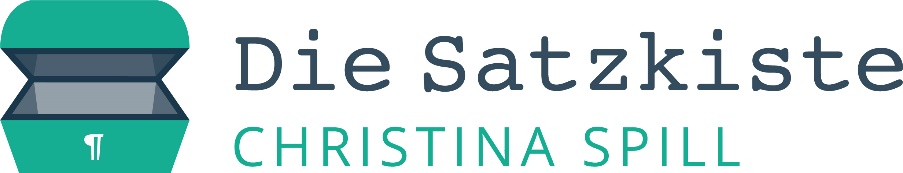 Gendersternchen:Teilnehmer*innenGendergap:Teilnehmer_innenDoppelpunkt:Teilnehmer:innenAchtung: Diese 3 Varianten funktionieren nur da, wo die weibliche Form durch Anhängen eines Suffixes an die männliche Form gebildet wird:Schrägstrich:Teilnehmer/-innen (Kollegen/-innen geht NICHT)Binnen-I:TeilnehmerInnenKlammern:Teilnehmer(innen)